Муниципальное бюджетное общеобразовательноеучреждение средняя общеобразовательная школа № 76Осенняя викторина «КРАСКИ ОСЕНИ»Подготовила:учитель начальных классовГерасименко Ольга Владимировна2013 годОсенняя  викторина «Краски осени»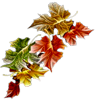 Цель: Обобщить знания детей об осени.Задачи:Закрепить знания о явлениях живой и неживой природы осеннего времени года.Активизировать психические процессы: память, внимание, восприятие, речь, воображение.Формировать навык коллективного общения и активности.Создать настроение весёлых состязаний.Предварительная работа:Выставка детских работ из природного материала «Осенняя сказка»Подготовить 5 осенних листьев из картона, на них надпись «Осень»Разучивание стихов об осениМатериалы:кусочки фруктовзубочисткижетоныпризы для награждения победителейХод викториныУчитель: • Плащ золотистый она надевает,  Теплое лето она провожает,  Птиц отправляет в теплые страны,  Нам оставляет дожди и туманы… .ОСЕНЬ ( Выставляются осенние листики (из картона, 5 шт, на них буквы «Осень».) -Учитель: Ребята, у нас сегодня будет «Осенняя викторина», на каждом осеннем листочке осень нам приготовила задания, мы разделились с вами на две команды и за правильные ответы каждая команда будет получать жетон. В конце викторины, мы подсчитаем жетоны и определим самых умных и внимательных, победителей.  - Итак, начинаем…  • 1 лист «Расхвалите осень. Осень, она какая? »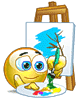  (золотая, дождливая, солнечная, пасмурная, урожайная, грибная, ягодная, хлебная, теплая, холодная и т. д.)  • 2 лист «Мой вопрос- ваш ответ… »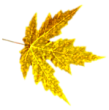 Ведущий проводит блиц-опрос:Какие животные питаются грибами?Какую рыбу называют санитаром? (щуку, она ест ослабленную, больную рыбу в первую очередь)Какой вред наносит сбор сока? (без сока дерево засыхает)Какого жука называют - «опасным преступником»? (колорадского)Какая птица умеет считать годы? (кукушка)Кого называют санитаром леса? (волка)Кого называют лесным доктором? (дятла)Из какого дерева делают спички? (осина)Что такое тихая охота? (сбор грибов)Назвать второй осенний месяц.Перечислить перелетных птиц.Кто из животного мира впадает в зимнюю спячку? (медведи, ежи, барсуки, змеи и т.д.)Почему осень золотая?Как называется явление с вальсирующими листьями? (листопад)Какое дерево осенью платье-листья теряет, а пуговки оставляет (рябина)  Как называют птиц, которые улетают в теплые края (перелетные)  Как называют птиц, которые остаются зимовать (зимующие) • 3 лист «Угощения осени»      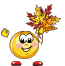  (на подносе на зубочистках кусочки фруктов: яблоко, груша, овощей: морковь, огурец)  Детям предлагается на вкус, с закрытыми глазами определить и назвать каким овощем или фруктом угостила их осень.  • 4 лист игра «Четвертый лишний».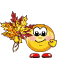  - береза, рябина, ель, дуб - воробей, аист, журавль, ласточка  - синица, снегирь, ворона, цапля - картофель, огурец, морковь, свекла -клюква, черника, яблоко, брусника - помидор, горох, огурец, репа • 5 лист «Отгадай загадки»1. Она под осень умирает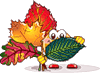 И вновь весною оживает.Коровам без неё – беда,Она их главная еда. (ТРАВА) 2.  Без рук, без ног. В дверь стучится,В избу просится. (ВЕТЕР)3. Пришла без красок и без кистиИ перекрасила все листья. (ОСЕНЬ)4. Кто всю ночь по крыше бьёт, да постукивает,И бормочет, и поёт, убаюкивает? (ДОЖДЬ)5. Сидит – зеленеет,Падает – желтеет,Лежит – чернеет. (ЛИСТ) Конкурс стихов об осени: Подведение итогов викторины, подсчет результатов, награждение. 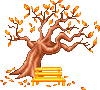 ХУДОЖНИЦА ОСЕНЬРисует Осень во двореРазличные картины:И желто-красную листву,И нити паутины.Широкой кистью проведётОна над речкой быстрой,И станет тёмною вода,И нет волны искристой.А не получится пейзаж,То Осень не страдает.Она творения своиДождём косым смывает.С КЕМ ОСЕНЬ ДРУЖИТС ветром и дождямиОсень подружилась,Из-за этой дружбыВсей красы лишилась.Частый дождик краскуС листьев посмывал,А холодный ветерС веток их срывал.И стоят деревья,Холодом укрыты.И лежат листочки,              В лужицах забыты.ОСЕНЬОсень кружит во двореЛистья в хороводе,Засушила травы всеВ поле, в огороде.Сорвала последний листС тоненькой берёзы,И заставила пролитьТучку свои слёзы.Лишь холодный ветерокВесело хохочет,Да могучий дуб листвуСбрасывать не хочет.ОСЕНЬБыло так красивоОсени начало!Каждый лист с любовьюОсень украшала.А потом с дождямиОсень подружилась.           Побросала кисти, Красить поленилась.И поблекли травы,Листья потемнели.Стали ждать с тоскою              Белые метели.